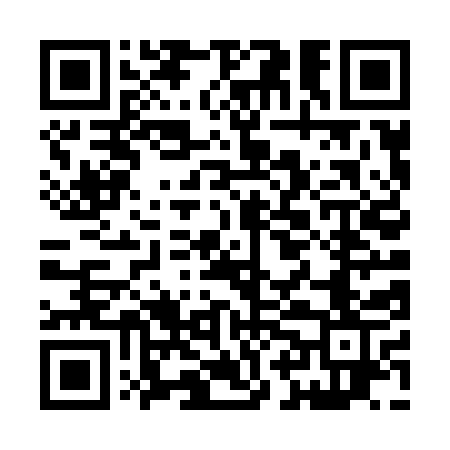 Ramadan times for Bednarecek, Czech RepublicMon 11 Mar 2024 - Wed 10 Apr 2024High Latitude Method: Angle Based RulePrayer Calculation Method: Muslim World LeagueAsar Calculation Method: HanafiPrayer times provided by https://www.salahtimes.comDateDayFajrSuhurSunriseDhuhrAsrIftarMaghribIsha11Mon4:354:356:2112:094:065:595:597:3912Tue4:324:326:1912:094:076:006:007:4013Wed4:304:306:1612:094:096:026:027:4214Thu4:284:286:1412:084:106:046:047:4415Fri4:264:266:1212:084:116:056:057:4616Sat4:234:236:1012:084:126:076:077:4717Sun4:214:216:0812:084:146:086:087:4918Mon4:194:196:0612:074:156:106:107:5119Tue4:164:166:0412:074:166:116:117:5220Wed4:144:146:0212:074:176:136:137:5421Thu4:114:115:5912:064:186:146:147:5622Fri4:094:095:5712:064:206:166:167:5823Sat4:074:075:5512:064:216:176:178:0024Sun4:044:045:5312:064:226:196:198:0125Mon4:024:025:5112:054:236:216:218:0326Tue3:593:595:4912:054:246:226:228:0527Wed3:573:575:4712:054:256:246:248:0728Thu3:543:545:4512:044:276:256:258:0929Fri3:523:525:4212:044:286:276:278:1130Sat3:493:495:4012:044:296:286:288:1231Sun4:474:476:381:035:307:307:309:141Mon4:444:446:361:035:317:317:319:162Tue4:424:426:341:035:327:337:339:183Wed4:394:396:321:035:337:347:349:204Thu4:364:366:301:025:347:367:369:225Fri4:344:346:281:025:357:377:379:246Sat4:314:316:261:025:377:397:399:267Sun4:294:296:241:015:387:407:409:288Mon4:264:266:211:015:397:427:429:309Tue4:234:236:191:015:407:437:439:3210Wed4:214:216:171:015:417:457:459:34